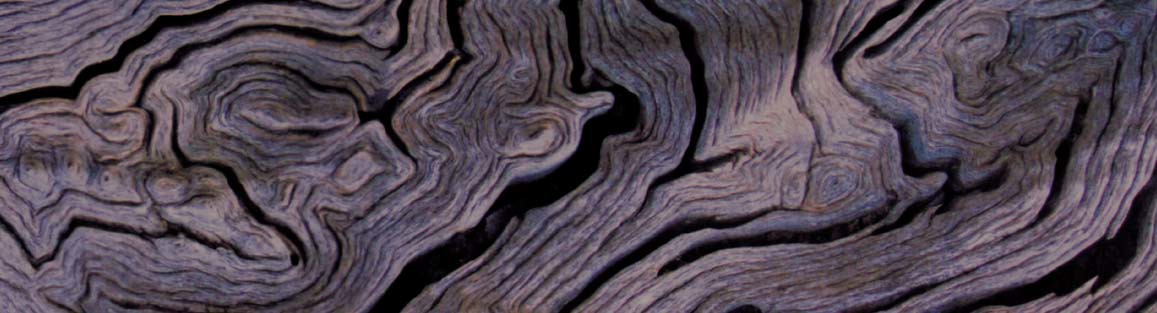 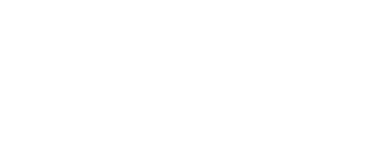 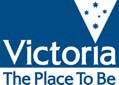 EVC/Bioregion Benchmark for Vegetation Quality AssessmentHighlands – Far East bioregionEVC 16: Lowland ForestDescription:Eucalypt forest to 25 m tall on relatively fertile, moderately well-drained soils on ridges in areas of relatively high rainfall. Characterised by the diversity of life forms and species in the understorey including a range of shrubs, grasses and herbs.Tree Canopy Cover:Ecological Vegetation Class bioregion benchmarkwww.dse.vic.gov.auEVC/Bioregion Benchmark for Vegetation Quality AssessmentHighlands – Far East bioregionEVC 18: Riparian ForestDescription:A tall forest along river banks and associated alluvial terraces with occasional occurrences on soaks and springs in the heads of gullies leading into creeks and rivers. The soil is fertile alluvium, regularly inundated and permanently moist. Dominated by tall eucalypts to 30 m tall, but also has an open to sparse secondary tree layer of wattles and scattered patches of shrubs (frequently disrupted by floods and less often wildfire), ferns, grasses and herbs.Tree Canopy Cover:Ecological Vegetation Class bioregion benchmarkwww.dse.vic.gov.au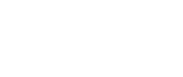 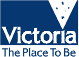 EVC/Bioregion Benchmark for Vegetation Quality AssessmentHighlands – Far East bioregionEVC 21: Shrubby Dry ForestDescription:Occurs on a range of geologies on exposed aspects such as ridge-lines and medium to steep upper slopes, often in high rainfall areas and on shallow infertile soils. Open forest to 25 m tall characterised by the diversity and variability of the eucalypts. The understorey often lacks a secondary tree layer but contains a well-developed medium to low shrub layer. The ground layer is often very sparse with tussock-forming graminoids being the dominant life form.Tree Canopy Cover:Ecological Vegetation Class bioregion benchmarkwww.dse.vic.gov.auEVC/Bioregion Benchmark for Vegetation Quality AssessmentHighlands – Far East bioregionEVC 28: Rocky Outcrop ShrublandDescription:Occurs in areas of low site quality on exposed rocky outcrops where rock is a dominant landform feature, soils are shallow or virtually absent and effective rainfall is low. Scattered, often stunted trees are occasionally present. A diverse shrub layer to 5 m tall characterises this EVC, including a number of rock-adapted species. The ground layer is usually sparse and species-poor except where it occurs in discrete patches and forms a mosaic with Rocky Outcrop Herbland.Recruitment:Continuous.Organic Litter:40 % coverLogs:10 m/0.1 ha.Weediness:Ecological Vegetation Class bioregion benchmarkwww.dse.vic.gov.au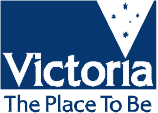 EVC/Bioregion Benchmark for Vegetation Quality AssessmentHighlands – Far East bioregionEVC 29: Damp ForestDescription:Grows on a wide range of geologies on well-developed generally colluvial soils on a variety of aspects, from sea level to montane elevations. Dominated by a tall eucalypt tree layer to 30 m tall over a medium to tall dense shrub layer of broad- leaved species typical of wet forest mixed with elements from dry forest types. The ground layer includes herbs and grasses as well as a variety of moisture-dependent ferns including occasional tree ferns.Tree Canopy Cover:Ecological Vegetation Class bioregion benchmarkwww.dse.vic.gov.auEVC/Bioregion Benchmark for Vegetation Quality AssessmentHighlands – Far East bioregionEVC 30: Wet ForestDescription:Grows on fertile, well-drained loamy soils on a range of geologies and elevation levels. It is largely restricted to protected sites in gullies and on southern aspects of hills and mountains where rainfall is high and cloud cover at ground level is frequent. Characterised by a tall eucalypt overstorey to 50 m tall with scattered understorey trees over a tall broad-leaved shrubby understorey and a moist, shaded, fern-rich ground layer that is usually dominated by tree-ferns.Tree Canopy Cover:Ecological Vegetation Class bioregion benchmarkwww.dse.vic.gov.auEVC/Bioregion Benchmark for Vegetation Quality AssessmentHighlands – Far East bioregionEVC 31: Cool Temperate RainforestDescription:Closed non-eucalypt forest to 25 m tall. Occurs in high rainfall areas above 700 m in elevation and protected from fire within Wet Forest. The understorey is characterised by tree ferns and a rich epiphytic flora. The ground layer is dominated by a diversity of ground ferns.Tree Canopy Cover:Ecological Vegetation Class bioregion benchmarkwww.dse.vic.gov.auEVC/Bioregion Benchmark for Vegetation Quality AssessmentHighlands – Far East bioregionEVC 32: Warm Temperate RainforestDescription:Closed forest to 20m tall occurring along sheltered gullies at elevations below 700 m. Dominated by a range of non-eucalypt canopy species above an understorey of smaller trees and shrubs and usually visually dominated by ferns and climbers.Tree Canopy Cover:Ecological Vegetation Class bioregion benchmarkwww.dse.vic.gov.auEVC/Bioregion Benchmark for Vegetation Quality AssessmentHighlands – Far East bioregionEVC 33: Cool/Warm Temperate Rainforest OverlapDescription:Closed forest to 20m tall restricted to deeply incised river valleys of moderate gradient and associated steep gullies in rugged mountain country on a variety of southerly aspects at an elevation of 650 to 750 m. Dominated by a range of non-eucalypt canopy species above an understorey of smaller trees and shrubs and usually visually dominated by ferns and climbers.Tree Canopy Cover:Ecological Vegetation Class bioregion benchmarkwww.dse.vic.gov.auEVC/Bioregion Benchmark for Vegetation Quality AssessmentHighlands – Far East bioregionEVC 35: Tableland Damp ForestDescription:Tall eucalypt forest to 30 m tall with an understorey dominated by a tall, diverse shrub layer of broad-leaved shrubs and heaths with sometimes a scattering of tree-ferns. The ground layer is dominated by a variety of herbs and graminoids. Occurs on topographically protected south-facing slopes and occasionally in gully heads on northern or western slopes in low relief  montane areas.Tree Canopy Cover:Ecological Vegetation Class bioregion benchmarkwww.dse.vic.gov.auEVC/Bioregion Benchmark for Vegetation Quality AssessmentHighlands – Far East bioregionEVC 36: Montane Dry WoodlandDescription:Occurs on dry and exposed mid to upper slopes at montane elevations, often extending onto ridges in high rainfall areas. Effective rainfall may be enhanced by cold air drainage, low cloud cover and in some cases, persistent snow cover. Open forest to open woodland to 15 m tall, according to altitude, precipitation and frequency of fire. The shrubby understorey is an unusual combination of species, which tolerate exposed montane conditions and species which enjoy the increased moisture available from cloud and fog drip.Tree Canopy Cover:Ecological Vegetation Class bioregion benchmarkwww.dse.vic.gov.auEVC/Bioregion Benchmark for Vegetation Quality AssessmentHighlands – Far East bioregionEVC 37: Montane Grassy WoodlandDescription:Occurs in montane elevations on moderately fertile soils on all aspects. An open eucalypt woodland to 10 m tall, sometimes  with a secondary tree layer. The understorey often consists of a sparse shrub layer which can be variable in height. The EVC is characterised by its grassy ground cover together with a variety of other graminoids and herbs.Tree Canopy Cover:Ecological Vegetation Class bioregion benchmarkwww.dse.vic.gov.auEVC/Bioregion Benchmark for Vegetation Quality AssessmentHighlands – Far East bioregionEVC 38: Montane Damp ForestDescription:Grows on a wide range of geologies on well-developed generally colluvial soils on a variety of aspects at montane elevations. Dominated by a tall eucalypt tree layer to 30 m tall over a medium to tall dense shrub layer of broad-leaved species typical of wet forest mixed with elements from dry forest types. The ground layer includes herbs and grasses as well as a variety of moisture-dependent ferns.Tree Canopy Cover:Ecological Vegetation Class bioregion benchmarkwww.dse.vic.gov.auEVC/Bioregion Benchmark for Vegetation Quality AssessmentHighlands – Far East bioregionEVC 39: Montane Wet ForestDescription:Grows on the most sheltered wet sites such as gully heads and south facing slopes at montane elevations in high rainfall areas. Soils are deep, fertile, well-drained and structureless and although well-drained, may remain saturated for long periods. The overstorey forms a tall open eucalypt forest to 30 m tall over a secondary tree layer with occasional tall shrubs which provide shade and protection for a fern-rich ground layer. Scattered herbs occur in gaps in the ground layer.Tree Canopy Cover:Ecological Vegetation Class bioregion benchmarkwww.dse.vic.gov.auEVC/Bioregion Benchmark for Vegetation Quality AssessmentHighlands – Far East bioregionEVC 40: Montane Riparian WoodlandDescription:Associated with the peat-rich flats of perennial, meandering streams which flow through Montane Dry Woodland at montane elevations. Characterised by a low open woodland to 10 m tall with a dense riparian shrub layer lining the smaller creeks but on the larger streams may be largely non-treed. The ground layer contains a dense sward of grasses, herbs and sedges often associated with creeks or river margins.Tree Canopy Cover:Recruitment:ContinuousOrganic Litter:40 % coverLogs:15 m/0.1 ha.Ecological Vegetation Class bioregion benchmarkwww.dse.vic.gov.auEVC/Bioregion Benchmark for Vegetation Quality AssessmentHighlands – Far East bioregionEVC 41: Montane Riparian ThicketDescription:Occurs in montane and sub-alpine areas, often within Montane Damp Forest along drainage lines, streams with gentle gradients and in soaks at the heads of gullies on south-facing aspects. The waterlogged soils are colluviums or alluviums rich in organic matter and it is a closed shrubland to 8 m tall in structure, often forming a narrow, linear strip. The understorey consists of a variety of shade-tolerant species. Along the stream flats ferns are the common life form while sedges, grasses and herbs form a sparse but diverse ground layer.Canopy Cover:Recruitment:ContinuousOrganic Litter:40 % coverLogs:5 m/0.1 ha.Weediness:There are no consistent weeds in this EVC.Ecological Vegetation Class bioregion benchmarkwww.dse.vic.gov.auEVC/Bioregion Benchmark for Vegetation Quality AssessmentHighlands – Far East bioregionEVC 47: Valley Grassy ForestDescription:Valley Grassy Forest occurs under moderate rainfall regimes of 700-800 mm per annum on fertile well-drained colluvial or alluvial soils on gently undulating lower slopes and valley floors. Open forest to 25 m tall may carry a variety of eucalypts, usually species which prefer more moist or more fertile conditions over a sparse shrub cover. In season, a rich array of herbs, lilies, grasses and sedges dominate the ground layer but at the drier end of the spectrum the ground layer may be sparse and slightly less diverse, but with the moisture-loving species still remaining.Tree Canopy Cover:Ecological Vegetation Class bioregion benchmarkwww.dse.vic.gov.auLarge trees:SpeciesEucalyptus spp.DBH(cm)70 cm#/ha20 / ha%coverCharacter SpeciesCommon Name30%Eucalyptus sieberiEucalyptus globoidea Eucalyptus  cypellocarpa Eucalyptus obliquaSilvertop AshWhite Stringybark Mountain Grey-gum Messmate StringybarkUnderstorey: Life form#Spp%CoverLF codeImmature Canopy Tree5%ITUnderstorey Tree or Large Shrub210%TMedium Shrub725%MSSmall Shrub310%SSProstrate Shrub11%PSLarge Herb11%LHMedium Herb410%MHLarge Tufted Graminoid15%LTGLarge Non-tufted Graminoid210%LNGMedium to Small Tufted Graminoid310%MTGMedium to Tiny Non-tufted Graminoid11%MNGGround Fern315%GFScrambler or Climber35%SCBryophytes/Lichensna10%BLLF CodeMSSpecies typical of at least part of EVC rangeGoodenia ovataCommon NameHop GoodeniaMSAcacia mucronata ssp. longifoliaNarrow-leaf WattleMSLeucopogon lanceolatus var. lanceolatusLance Beard-heathMSEpacris impressaCommon HeathSSTetratheca pilosaHairy Pink-bellsSSHibbertia empetrifolia s.l.Tangled Guinea-flowerSSLomatia ilicifoliaHolly LomatiaSSDampiera strictaBlue DampieraMHViola hederacea sensu Willis (1972)Ivy-leaf VioletMHGonocarpus teucrioides s.l.Germander RaspwortLTGLomandra longifoliaSpiny-headed Mat-rushLNGGahnia radulaThatch Saw-sedgeLNGTetrarrhena junceaForest Wire-grassMTGDianella caerulea var. caeruleaParoo LilyMTGLepidosperma lateraleVariable Sword-sedgeMTGLomandra filiformisWattle Mat-rushMNGMicrolaena stipoides var. stipoidesWeeping GrassGFPteridium esculentumAustral BrackenGFBlechnum  cartilagineumGristle FernGFCalochlaena dubiaCommon Ground-fernSCCassytha phaeolasiaRusty Dodder-laurelSCBillardiera scandensCommon Apple-berrySCTylophora barbataBearded TylophoraSCClematis aristataMountain ClematisLarge trees:SpeciesEucalyptus spp.DBH(cm)80 cm#/ha20 / ha%coverCharacter SpeciesCommon Name40%Eucalyptus elataEucalyptus viminalis Eucalyptus  croajingolensisRiver PeppermintManna Gum Gippsland PeppermintUnderstorey: Life form#Spp%CoverLF codeImmature Canopy Tree5%ITUnderstorey Tree or Large Shrub420%TMedium Shrub1130%MSLarge Herb35%LHMedium Herb910%MHSmall or Prostrate Herb25%SHLarge Tufted Graminoid35%LTGLarge Non-tufted Graminoid15%LNGMedium to Small Tufted Graminoid610%MTGMedium to Tiny Non-tufted Graminoid25%MNGGround Fern415%GFTree Fern25%TRFScrambler or Climber510%SCBryophytes/Lichensna10%BLLarge trees:SpeciesEucalyptus spp.DBH(cm)70 cm#/ha20 / ha%coverCharacter SpeciesCommon Name30%Eucalyptus  cypellocarpaEucalyptus sieberi Eucalyptus globoideaMountain Grey-gumSilvertop Ash White StringybarkUnderstorey: Life form#Spp%CoverLF codeImmature Canopy Tree5%ITUnderstorey Tree or Large Shrub110%TMedium Shrub630%MSSmall Shrub25%SSMedium Herb55%MHLarge Tufted Graminoid11%LTGLarge Non-tufted Graminoid25%LNGMedium to Small Tufted Graminoid310%MTGMedium to Tiny Non-tufted Graminoid11%MNGGround Fern25%GFScrambler or Climber35%SCBryophytes/Lichensna10%BLSoil Crustna10%S/CTotal understorey projective foliage cover80%Understorey: Life form#Spp%CoverLF codeMedium Shrub1050%MSSmall Shrub315%SSProstrate Shrub11%PSLarge Herb35%LHMedium Herb35%MHLarge Tufted Graminoid15%LTGMedium to Small Tufted Graminoid510%MTGScrambler or Climber11%SCBryophytes/Lichensna10%BLSoil Crustna10%S/CLF CodeMSSpecies typical of at least part of EVC rangeKunzea ambiguaCommon NameWhite KunzeaMSPomaderris lanigeraRusty PomaderrisMSDodonaea viscosaSticky Hop-bushMSCorrea reflexaCommon CorreaSSPultenaea retusaBlunt Bush-peaSSOlearia iodochroaViolet Daisy-bushSSHibbertia obtusifoliaGrey Guinea-flowerPSPseudanthus  divaricatissimusTangled PseudanthusLHSenecio tenuiflorusSlender FireweedLHDerwentia perfoliataDigger's SpeedwellMHGonocarpus  tetragynusCommon RaspwortLTGJoycea pallidaSilvertop Wallaby-grassMTGPoa sieberianaGrey Tussock-grassMTGLepidosperma lateraleVariable Sword-sedgeMTGDichelachne raraCommon Plume-grassMTGDianella revoluta s.l.Black-anther Flax-lilyLF CodeTypical Weed SpeciesCommon NameInvasiveImpactMHMTGHypochoeris radicataVulpia bromoidesCat's EarSquirrel-tail FescueHighHighLowLowLarge trees:SpeciesEucalyptus spp.DBH(cm)90 cm#/ha20 / ha%coverCharacter SpeciesCommon Name40%Eucalyptus fastigataEucalyptus fraxinoides Eucalyptus  cypellocarpaEucalyptus obliquaCut-tailWhite Ash  Mountain Grey-gumMessmate StringybarkUnderstorey: Life form#Spp%CoverLF codeImmature Canopy Tree5%ITUnderstorey Tree or Large Shrub315%TMedium Shrub1025%MSSmall Shrub25%SSLarge Herb21%LHMedium Herb615%MHSmall or Prostrate Herb11%SHLarge Tufted Graminoid25%LTGLarge Non-tufted Graminoid15%LNGMedium to Small Tufted Graminoid410%MTGMedium to Tiny Non-tufted Graminoid11%MNGGround Fern420%GFTree Fern15%TRFScrambler or Climber410%SCBryophytes/Lichensna20%BLLarge trees:SpeciesEucalyptus spp.DBH(cm)90 cm#/ha20 / ha%cover40%Character SpeciesEucalyptus denticulataCommon NameErrinundra Shining GumEucalyptus fastigataCut-tailEucalyptus obliquaMessmate StringybarkEucalyptus regnansMountain AshEucalyptus viminalisManna GumUnderstorey: Life form#Spp%CoverLF codeImmature Canopy Tree5%ITUnderstorey Tree or Large Shrub420%TMedium Shrub725%MSLarge Herb11%LHMedium Herb515%MHSmall or Prostrate Herb11%SHLarge Tufted Graminoid11%LTGLarge Non-tufted Graminoid11%LNGMedium to Small Tufted Graminoid35%MTGMedium to Tiny Non-tufted Graminoid11%MNGGround Fern430%GFTree Fern215%TRFEpiphyte11%EPScrambler or Climber410%SCBryophytes/Lichensna20%BLLarge trees:SpeciesElaeocarpus/AtherospermaDBH(cm)70 cm#/ha20 / ha%coverCharacter SpeciesCommon Name50%Elaeocarpus  holopetalusAtherosperma  moschatumBlack OliveberrySouthern SassafrasUnderstorey: Life form#Spp%CoverLF codeImmature Canopy Tree5%ITUnderstorey Tree or Large Shrub220%TMedium Shrub25%MSLarge Herb210%LHMedium Herb25%MHGround Fern625%GFTree Fern225%TRFEpiphyte25%EPScrambler or Climber21%SCBryophytes/Lichensna20%BLLF CodeTSpecies typical of at least part of EVC rangeTelopea oreadesCommon NameGippsland WaratahTNotelaea ligustrinaPrivet Mock-oliveTPittosporum bicolorBanyallaMSCoprosma quadrifidaPrickly Currant-bushMSTasmannia lanceolataMountain PepperMSLeucopogon maccraeiSubalpine Beard-heathLHUrtica incisaScrub NettleLHSambucus  gaudichaudianaWhite ElderberryMHAustralina pusilla ssp. muelleriShade NettleMHStellaria flaccidaForest StarwortMHViola hederacea sensu Willis (1972)Ivy-leaf VioletMTGDianella tasmanicaTasman Flax-lilyMNGDeyeuxia rodwayiTasman Bent-grassGFPolystichum proliferumMother Shield-fernGFHistiopteris incisaBat’s Wing FernGFGrammitis billardiereiCommon Finger-fernGFAsplenium bulbiferum ssp. gracillimumMother SpleenwortTRFDicksonia antarcticaSoft Tree-fernEPHymenophyllum  flabellatumShiny Filmy FernEPFieldia australisFieldiaSCClematis aristataMountain ClematisSCParsonsia browniiTwining SilkpodLarge trees:SpeciesAcmena smithiiDBH(cm)70 cm#/ha20 / ha%coverCharacter SpeciesCommon Name50%Acmena smithiiLilly PillyUnderstorey: Life form#Spp%CoverLF codeImmature Canopy Tree5%ITUnderstorey Tree or Large Shrub525%TMedium Shrub615%MSLarge Herb21%LHMedium Herb510%MHSmall or Prostrate Herb11%SHLarge Tufted Graminoid11%LTGLarge Non-tufted Graminoid11%LNGMedium to Small Tufted Graminoid25%MTGMedium to Tiny Non-tufted Graminoid11%MNGGround Fern825%GFTree Fern220%TRFEpiphyte45%EPScrambler or Climber920%SCBryophytes/Lichensna20%BLLarge trees:SpeciesAcmena/Elaeocarpus/Atherosperma/PomaderrisDBH(cm)70 cm#/ha20 / ha%coverCharacter SpeciesCommon Name50%Acmena smithiiAtherosperma  moschatum Elaeocarpus  holopetalus Pomaderris asperaLilly PillySouthern Sassafras Black Oliveberry Hazel PomaderrisUnderstorey: Life form#Spp%CoverLF codeImmature Canopy Tree5%ITUnderstorey Tree or Large Shrub525%TMedium Shrub615%MSLarge Herb21%LHMedium Herb35%MHSmall or Prostrate Herb11%SHLarge Tufted Graminoid21%LTGLarge Non-tufted Graminoid21%LNGMedium to Small Tufted Graminoid25%MTGGround Fern825%GFTree Fern320%TRFEpiphyte45%EPScrambler or Climber720%SCBryophytes/Lichensna20%BLLarge trees:SpeciesEucalyptus spp.DBH(cm)90 cm#/ha20 / ha%coverCharacter SpeciesCommon Name40%Eucalyptus  croajingolensisEucalyptus  dalrympleana Eucalyptus denticulataGippsland PeppermintMountain Gum Errinundra Shining GumUnderstorey: Life form#Spp%CoverLF codeImmature Canopy Tree5%ITUnderstorey Tree or Large Shrub320%TMedium Shrub720%MSSmall Shrub210%SSLarge Herb25%LHMedium Herb815%MHSmall or Prostrate Herb215%SHLarge Tufted Graminoid15%LTGLarge Non-tufted Graminoid11%LNGMedium to Small Tufted Graminoid315%MTGMedium to Tiny Non-tufted Graminoid15%MNGGround Fern25%GFScrambler/Climber11%SCBryophytes/Lichensna20%BLLarge trees:SpeciesEucalyptus spp.DBH(cm)50 cm#/ha15 / ha%coverCharacter SpeciesCommon Name20%Eucalyptus paucifloraEucalyptus rubidaSnow GumCandlebarkUnderstorey: Life form#Spp%CoverLF codeImmature Canopy Tree5%ITUnderstorey Tree or Large Shrub220%TMallee Tree11%MTMedium Shrub620%MSSmall Shrub25%SSLarge Herb25%LHMedium Herb920%MHSmall or Prostrate Herb25%SHLarge Tufted Graminoid25%LTGMedium to Small Tufted Graminoid615%MTGMedium to Tiny Non-tufted Graminoid15%MNGGround Fern15%GFBryophytes/Lichensna10%BLSoil Crustna10%S/CLarge trees:SpeciesEucalyptus spp.DBH(cm)60 cm#/ha15 / ha%coverCharacter SpeciesCommon Name20%Eucalyptus divesEucalyptus rubidaBroad-leaved PeppermintCandlebarkUnderstorey: Life form#Spp%CoverLF codeImmature Canopy Tree5%ITUnderstorey Tree or Large Shrub15%TMedium Shrub210%MSSmall Shrub35%SSProstrate Shrub11%PSLarge Herb11%LHMedium Herb820%MHSmall or Prostrate Herb25%SHLarge Tufted Graminoid15%LTGMedium to Small Tufted Graminoid525%MTGMedium to Tiny Non-tufted Graminoid15%MNGGround Fern11%GFScrambler or Climber11%SCBryophytes/Lichensna10%BLSoil Crustna10%S/CLF CodeTSpecies typical of at least part of EVC rangeAcacia dealbataCommon NameSilver WattleMSPultenaea juniperina s.l.Prickly Bush-peaMSEpacris impressaCommon HeathSSLeucopogon hookeriMountain Beard-heathSSTetratheca bauerifoliaHeath Pink-bellsSSHibbertia obtusifoliaGrey Guinea-flowerPSAcrotriche serrulataHoney-potsLHWahlenbergia strictaTall BluebellMHGonocarpus  tetragynusCommon RaspwortMHHydrocotyle hirtaHairy PennywortMHHelichrysum  scorpioidesButton EverlastingSHHydrocotyle  sibthorpioidesShining PennywortSHChiloglottis gunnii s.l.Common Bird-orchidLTGLomandra longifoliaSpiny-headed Mat-rushMTGStylidium graminifolium s.l.Grass Trigger-plantMTGLuzula meridionalis var. meridionalisCommon WoodrushMTGDiplarrena moraeaWhite IrisMTGPoa sieberianaGrey Tussock-grassMNGMicrolaena stipoides var. stipoidesWeeping GrassGFPteridium esculentumAustral BrackenSCClematis aristataMountain ClematisLarge trees:SpeciesEucalyptus spp.DBH(cm)90 cm#/ha20 / ha%coverCharacter SpeciesCommon Name40%Eucalyptus delegatensis ssp. delegatensisEucalyptus  croajingolensis Eucalyptus obliqua Eucalyptus radiata s.l.Alpine AshGippsland Peppermint MessmateNarrow-leaf PeppermintUnderstorey: Life form#Spp%CoverLF codeImmature Canopy Tree5%ITUnderstorey Tree or Large Shrub215%TMedium Shrub725%MSSmall Shrub310%SSProstrate Shrub11%PSLarge Herb35%LHMedium Herb815%MHSmall or Prostrate Herb25%SHLarge Tufted Graminoid11%LTGMedium to Small Tufted Graminoid615%MTGMedium to Tiny Non-tufted Graminoid11%MNGGround Fern210%GFTree Fern11%TRFScrambler or Climber15%SCBryophytes/Lichensna20%BLLarge trees:SpeciesEucalyptus spp.DBH(cm)90 cm#/ha20 / ha%coverCharacter SpeciesCommon Name40%Eucalyptus delegatensis ssp. delegatensisAlpine AshUnderstorey: Life form#Spp%CoverLF codeImmature Canopy Tree5%ITUnderstorey Tree or Large Shrub530%TMedium Shrub525%MSSmall Shrub11%SSMedium Herb35%MHLarge Tufted Graminoid11%LTGLarge Non-tufted Graminoid11%LNGMedium to Small Tufted Graminoid210%MTGGround Fern430%GFTree Fern210%TRFScrambler or Climber11%SCBryophytes/Lichensna20%BLLF CodeTSpecies typical of at least part of EVC rangeAcacia dealbataCommon NameSilver WattleTAcacia frigescensFrosted WattleTTelopea oreadesGippsland WaratahTElaeocarpus  holopetalusBlack OliveberryMSPolyscias sambucifoliaElderberry PanaxMSProstanthera  lasianthosVictorian Christmas-bushMSTasmannia lanceolataMountain PepperMSCoprosma hirtellaRough CoprosmaMHStellaria flaccidaForest StarwortMHViola hederacea sensu Willis (1972)Ivy-leaf VioletMHSambucus  gaudichaudianaWhite ElderberryLTGGahnia sieberianaRed-fruit Saw-sedgeLNGTetrarrhena junceaForest Wire-grassMTGDianella tasmanicaTasman Flax-lilyMTGPoa ensiformisSword Tussock-grassMTGHierochloe rarifloraCane Holy-grassGFPolystichum proliferumMother Shield-fernGFBlechnum wattsiiHard Water-fernGFHistiopteris incisaBat's Wing FernGFPteridium esculentumAustral BrackenTRFDicksonia antarcticaSoft Tree-fernSCClematis aristataMountain ClematisLarge trees:SpeciesEucalyptus spp.DBH(cm)60 cm#/ha15 / ha%coverCharacter SpeciesCommon Name15%Eucalyptus rubidaEucalyptus camphora ssp. humeana Eucalyptus stellulataCandlebarkMountain Swamp-gum Black SalleeUnderstorey: Life form#Spp%CoverLF codeImmature Canopy Tree5%ITUnderstorey Tree or Large Shrub110%TMedium Shrub310%MSSmall Shrub35%SSLarge Herb410%LHMedium Herb1220%MHSmall or Prostrate Herb410%SHLarge Tufted Graminoid35%LTGLarge Non-tufted Graminoid11%LNGMedium to Small Tufted Graminoid630%MTGMedium to Tiny Non-tufted Graminoid35%MNGGround Fern25%GFBryophytes/Lichensna20%BL%coverCharacter SpeciesCommon Name40%Leptospermum  grandifoliumMountain Tea-treeUnderstorey: Life form#Spp%CoverLF codeMedium Shrub35%MSSmall or Prostrate Herb21%SHLarge Tufted Graminoid240%LTGMedium to Small Tufted Graminoid21%MTGGround Fern320%GFTree Fern15%TRFEpiphyte21%EPBryophytes/Lichensna20%BLLF CodeMSSpecies typical of at least part of EVC rangeGaultheria appressaCommon NameWax-berryMSOlearia phlogopappaDusty Daisy-bushMSTasmannia lanceolataMountain PepperSHChiloglottis gunnii s.l.Common Bird-orchidSHChiloglottis cornutaGreen Bird-orchidPHLeptinella filiculaMountain CotulaLTGGahnia sieberianaRed-fruit Saw-sedgeLTGJuncus usitatusBillabong RushLTGCarex appressaTall SedgeMTGIsolepis subtilissimaMountain Club-sedgeMTGDianella tasmanicaTasman Flax-lilyGFGrammitis billardiereiCommon Finger-fernGFBlechnum wattsiiHard Water-fernGFPolystichum proliferumMother Shield-fernGFBlechnum nudumFishbone Water-fernTRFTodea barbaraAustral King-fernTRFDicksonia antarcticaSoft Tree-fernEPMicrosorum pustulatum ssp. pustulatumKangaroo FernEPHymenophyllum  peltatumAlpine Filmy FernLarge trees:SpeciesEucalyptus spp.DBH(cm)70 cm#/ha20 / ha%coverCharacter SpeciesCommon Name20%Eucalyptus elataEucalyptus viminalis Eucalyptus globoideaRiver PeppermintManna Gum White StringybarkUnderstorey: Life form#Spp%CoverLF codeImmature Canopy Tree5%ITUnderstorey Tree or Large Shrub315%TMedium Shrub725%MSSmall Shrub11%SSProstrate Shrub21%PSLarge Herb35%LHMedium Herb1020%MHSmall or Prostrate Herb35%SHLarge Tufted Graminoid315%LTGMedium to Small Tufted Graminoid520%MTGMedium to Tiny Non-tufted Graminoid25%MNGGround Fern25%GFScrambler or Climber55%SCBryophytes/Lichensna20%BL